Фамилия, имя, класс__________________________________________________Запиши все двузначные числа, сумма десятков и единиц каждого числа была равна 9.  (1 балл)__________________________________________________________________________2. К пятизначному числу слева приписали цифру 3. На сколько увеличилось число?   (1 балл)__________________________________________________________________________3. У Наташи было 9 листов бумаги. Некоторые из них она разрезала на 3 части.Всего получилось 15 кусочков. Сколько листов разрезала девочка?     (1 балл) ________________________________________________________________________ 4. Капризную принцессу хотели развеселить  три принца.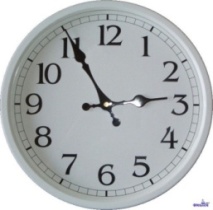  Первый принц рассказывал смешные истории 153 минуты, второй- 87 минут, а третий веселил три часа. Сколько времени принцесса  слушала выступления принцев? (2 балла) ________________________________________________________________________________________________________________________________________                                              _________________________________________________________________________5. Сто орехов разложили в 5 кучек. В первой и во второй в сумме- 51 орех, во второй и третьей – 44, в третьей и четвёртой – 31, а в четвёртой и пятой – 33. Какое количество 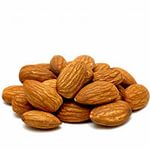 орехов было в каждой кучке?     (3 балла)  __________________________________________________________________________________________________________________________________________________6. А сколько всем им вместе лет? (4 балла)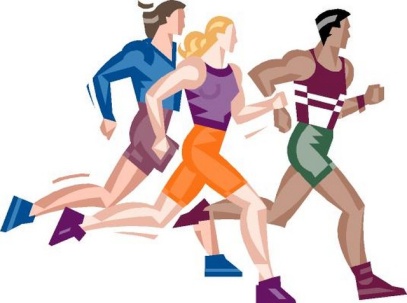  7. Разгадай ребус.  Одинаковыми буквами обозначены одинаковые цифры.   (5 баллов)                  С  П  О  Р  Т              +  С  П  О  Р  Т                  К  Р   О  С  С8. На зелёной лужайке 222 норки. В каждой норке живёт три мышки, а у каждой по 5 мышат. Сколько всего животных обитает в норках?  (2 балла)____________________________________________________________________________________________________________________________________________________9. Вокруг клумбы квадратной формы надо разместить 14 камешков так, чтобы вдоль каждой стороны было одинаковое количество камешков. Нарисуй, как  это сделать.    (3 балла)Понравились ли тебе задания олимпиады?а) да                    б) нет                 в)не знаюКакое задание было самым сложным?_______________________Какое задание показалось самым лёгким? __________________________А какое задание тебе понравилось больше всего? _________________Олимпиада по математике.    3 класс      ОтветыЗапиши все двузначные числа, сумма десятков и единиц каждого числа была равна 9.        2 балла     (1 балл – не все, но большинство)                                                                                                            ___18, 27, 36, 45, 54, 63, 72, 81, 90_______2. К пятизначному числу слева приписали цифру 3. На сколько увеличилось число?   1 балл____ХХХХХ_____3ХХХХХ____на 300000____________________________________3. У Наташи было 9 листов бумаги. Некоторые из них она разрезала на 3 части.Всего получилось 15 кусочков. Сколько листов разрезала девочка?     (1 балл) ___ 3 листа                                      4. Капризную принцессу хотели развеселить  три принца.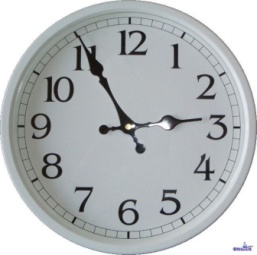                                           Первый принц рассказывал смешные истории 153 минуты, второй-                                          87 минут, а третий веселил три часа. Сколько времени принцесса                                           слушала выступления принцев?                                       ______________________________________153+87+3 часа= 7 часов                                       ________________________________________________________5. Сто орехов разложили в 5 кучек. В первой и во второй в сумме- 51 орех, во второй итретьей – 44, в третьей и четвёртой – 31, а в четвёртой и пятой – 33. Какое количество орехов было в каждой кучке?     (3 балла)  __________________________________________________________________________________________________________________________________________________6. А сколько всем им вместе лет?    Проверьте внимательно свой ответ.                                                      ___________________________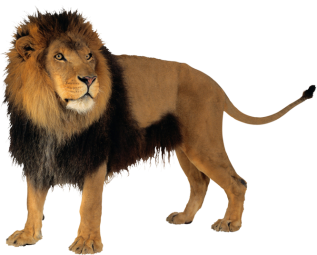     - Я на два года старше льва,-                                                                    ___________________________    Сказала мудрая сова.                                                                                     __________________________    - А я в два раза младше вас,-                                                                     ___________________________    Сове ответил дикобраз.                                                                              ___________________________    Лев на него взглянул и гордо                                                                    ____________________________    Промолвил, чуть поморщив нос:    - Я старше на четыре года,    Чем вы, почтенный иглонос. (4 балла)   - 28 лет                                                                                   7. Разгадай ребус.  Одинаковыми буквами обозначены                                                                                         одинаковые цифры.   (5 баллов)                                                                                       С  П  О  Р  Т               4 3 9 7 2                                                                       +  С  П  О  Р  Т               4 3 9 7 2                                                                           К  Р   О  С  С              8 7 9 4 48. На зелёной лужайке 222 норки. В каждой норке живёт три мышки, а у каждой по 5 мышат. Сколько всего животных обитает в норках?  (2 балла)____________________________________________3 330 мышат9. Вокруг клумбы квадратной формы надо разместить 14 камешков так, чтобы вдоль каждой стороны было одинаковое количество камешков. Нарисуй, как  это сделать.    (3 балла)                                                              . . . .                                                                           . . . .МБОУ «Гимназия № 1 им. А.А.Иноземцева»ОЛИМПИАДАпо математике для учащихся 3 классов2014-2015 учебный годПодготовила: Ибрагимова М.В.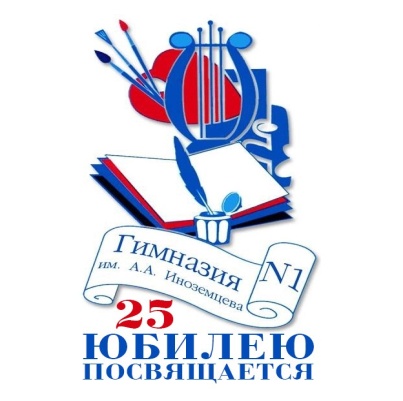 Проверьте внимательно свой ответ.    - Я на два года старше льва,- Сказала мудрая сова. - А я в два раза младше вас,-Сове ответил дикобразЛев на него взглянул и гордоПромолвил, чуть поморщив нос:- Я старше на четыре года,Чем вы, почтенный иглонос.                                                                                                                                         ________________________________________________________________________________________________________________________________________________________________________________________________________